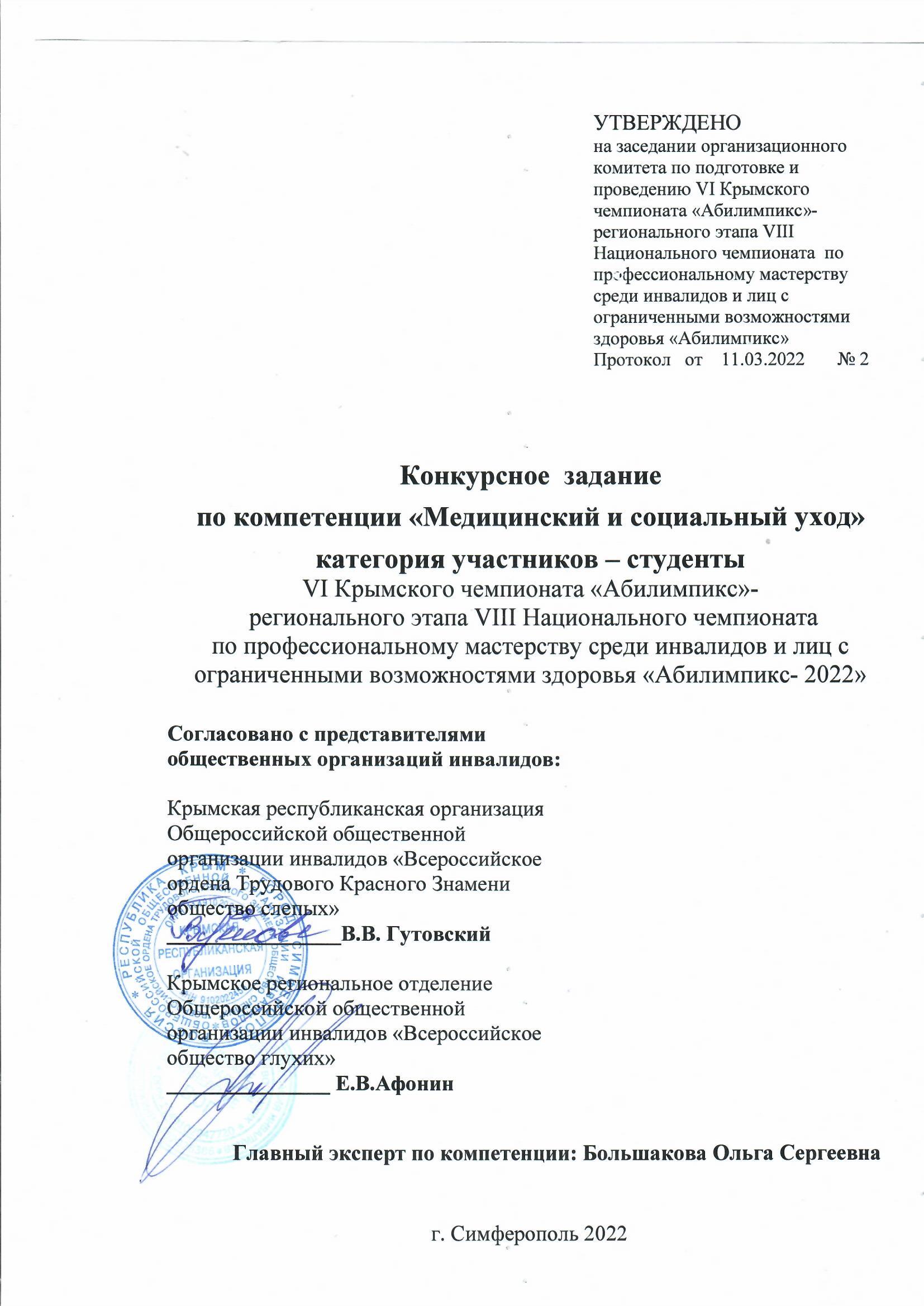 VI Крымский чемпионат «Абилимпикс»- региональный этап VIII Национального чемпионата по профессиональному мастерству среди инвалидов и лиц с ограниченными возможностями здоровья «Абилимпикс- 2022»Описание компетенции.Актуальность компетенции.Медицинский и социальный уход – это комплексная система, направленная на формирование адаптации к ситуации, связанной со здоровьем пациентов, их семей, групп населения и общества, с целью обеспечения максимально высокого качества жизни и поддержания психосоциального здоровья населения.Осуществление профессионального ухода за пациентами, на основе владения навыками медицинского и социального ухода, является частью вида профессиональной деятельности любого медицинского работника. Востребованность в этом виде деятельности на рынке труда медицинской отрасли постоянно растет. Это связано с увеличением продолжительности жизни, развитием медицины по поддержанию жизнедеятельности пациентов с хроническими заболеваниями, где значимое место до 70% занимает выхаживание пациентов с недостаточностью самостоятельного ухода. Навыки медсестры по уходу за больными необходимы и в домашних условиях для реабилитации послеоперационных, для выхаживания безнадежных и хронических больных, и в пансионатах, в отделениях паллиативной помощи, домах сестринского ухода за людьми старческого и пожилого возраста, в Хосписах и т.д.Отмечается тенденция в освоении навыков сестринского ухода лицами с ОВЗ и инвалидностью с целью реализации своих возможностей, личным примером повысить у пациентов активную жизненную позицию, мотивацию к выздоровлению, обучению, освоению навыков самоухода. 1.2. Профессии, по которым участники смогут трудоустроиться после получения данной компетенции.Специалист со средним общим образованием, освоивший программу профессионального обучения «Младшая медицинская сестра по уходу за больными» в соответствии с квалификационными требованиями профессионального стандарта «Младший медицинский персонал» допускается к профессиональной деятельности в должности младшая медицинская сестра по уходу за больными, сиделка (помощник по уходу).  Специалист со средним медицинским образованием, освоивший ППССЗ по специальности «Сестринское дело» и программу профессионального обучения «Младшая медицинская сестра по уходу за больными» в соответствии с квалификационными требованиями профессионального стандарта «Младший медицинский персонал», могут трудоустроиться по профессии, должности: Медицинская сестра: старшая медицинская сестра, медицинская сестра участковая, медицинская сестра врача общей практики (семейного врача), медицинская сестра палатная (постовая), медицинская сестра процедурной, медицинская сестра перевязочной, операционная медицинская сестра, медицинская сестра-анестезист, медицинская сестра по физиотерапии, медицинская сестра по массажу, медицинская сестра диетическая, медицинская сестра приемного отделения (приемного покоя), медицинская сестра по приему вызовов и передаче их выездным бригадам, медицинская сестра стерилизационной, медицинский статистик и др.Младшая медицинская сестра Сиделка (помощник по уходу)Примечание* Единый квалификационный справочник должностей руководителей, специалистов и служащих Раздел «Квалификационные характеристики должностей работников в сфере здравоохранения» приказом Министерства здравоохранения и социального развития Российской Федерации от 23 июля 2010 года № 541н.1.3. Ссылка на образовательный и/или профессиональный стандарт (конкретные стандарты).Для студентов: ФГОС СПО 34.02.01 по специальности Сестринское дело.Профессиональный стандарт «Младший медицинский персонал» Приказ Министерства труда и социальной защиты Российской Федерации от 12 января 2016 г. n 2н.Профессиональный стандарт: 02.065 Медицинская сестра / медицинский брат Приказ Министерства труда и социальной защиты Российской Федерации от 31 июля 2020 года N 475н.1.4. Требования к квалификации.Категория студенты.Модуль 1. Осуществление профессионального ухода в условиях стационара (медицинской организации)Трудовые действия 1.1. Получать информацию от пациентов (их родственников / законных представителей).Необходимые знания:- правила и способы эффективного общения с пациентом/ родственниками;- правила выяснения жалоб и нарушенных потребностей пациента. Необходимые умения:- выбирать способы эффективного общения с пациентами/ родственниками;- выяснить жалобы и нарушенные потребности пациента.1.2.  Проводить простые диагностические исследования.Необходимые знания:- правила определения основных показателей функционального состояния пациента;Необходимые умения:- проводить визуальное объективное исследование пациента;- определять и оценивать основные показатели функционального состояния пациента.1.3. Осуществить уход за пациентом с недостаточностью самостоятельного ухода.Необходимые знания:-алгоритмы ухода за пациентом с недостаточностью самостоятельного ухода.Необходимые умения:-оказывать помощь пациенту при проведении гигиенических процедур в соответствии с потребностями;- обучает пациента/ родственника применению эргономического оборудования при перемещении.1.4 Применение медикаментозных средствНеобходимые знания:-алгоритмы подкожного введения инсулина, правила хранения инсулина, набор дозы инсулина, профилактика осложнений при введении инсулина.Необходимые умения:-измерение/обучение измерению уровня сахара крови пациента.-осуществлять введение/ обучение введению инсулина.1.5. Заполнить медицинскую документацию.Необходимые знания- правила ведения медицинской документации.Необходимые умения:- заносить данные в утвержденную медицинскую документацию: - заносить данные в температурный лист;-вести дневник самоконтроля;-делать отметки в листе назначений.2.Конкурсное задание.2.1. Краткое описание задания.Конкурсное задание представляет собой клинический сценарий, (симуляция фрагмента реальной практической ситуации), состоящий из одного модуля, при выполнении которого будут оцениваться умения участников в соответствии с квалификационными требованиями по компетенции: категория Студенты - участники должны провести субъективное и объективное обследование пациента, определить и оценить основные параметры функционального состояния пациента, определить нарушенные потребности у пациента, составить план ухода (сестринских вмешательств), осуществить доказательный уход, провести обучение (беседу) с пациентом (членами семьи) в соответствие с потребностями пациента  (родственника). 2.2. Структура и подробное описание конкурсного задания.2.3. Последовательность выполнения задания.Категория Студенты.Для успешного выполнения конкурсного задания участнику необходимо учитывать следующую последовательность:Изучить конкурсное задание.Оценить клиническую ситуацию. Выделить ключевые моменты конкурсного задания.Составить план действий по выполнению задания.Демонстрировать выполнение заданияОбъявить экспертам о завершении работы.Модуль 1Клиническая ситуация: Вы осуществляете уход за пациентом, находящимся в эндокринологическом отделении стационара с диагнозом: Сахарный диабет II тип. Пациент(ка) не всегда соблюдал(ла) рекомендации врача, часто забывал(а) принимать препараты снижающие уровень глюкозы в крови и редко измерял(а) уровень глюкозы крови. В стационаре врач назначил введение инсулина. Пациент(ка) испытывает трудности при перемещении, так как заболевание осложнилось развитием осложнения - ангиопатией сосудов нижних конечностей, это доставляет ему(ей) беспокойство.Провести субъективное обследование пациента:Демонстрация действий:- выясняет жалобы;- определяет нарушение удовлетворения потребностей пациента;2. Провести объективное обследование пациента:Демонстрация действий:- измеряет АД; - определяет частоту пульса.3. Оценка и планирование (ухода) работы с пациентом:Демонстрация действий:- составляет план ухода (сестринских вмешательств) в соответствии с потребностями4. Осуществить общий медицинский уход:Демонстрация действий:-оказывает помощь пациенту при проведении гигиенических процедур в соответствии с потребностями;- обучает пациента применению эргономического оборудования при перемещении.5. Выполнить врачебные назначения:Демонстрация действий:-- обучает правилам/ вводит инсулин;- обучает правилам использования глюкометра.6. Оценка и планирование (ухода) работы с пациентом:Демонстрация действий:- определяет дефицит знаний о заболевании;-проводит беседу в соответствии с потребностями.7. Заполнить медицинскую документацию.Демонстрация действий:- заносит данные в температурный лист;-заполняет/ обучает заполнять дневник самоконтроля;-делает отметки в листе назначений.С конкурсным заданием может справиться участник с ОВЗ, инвалидностью 3 группы по слуху, зрению, поражением опорно-двигательного аппарата, соматическими  заболеваниями, способные осуществлять все мероприятия по общему  уходу за пациентом, (включая возможность перемещения пациентов с использованием эргономических средств, работы с медицинской документацией, осуществление эффективной коммуникации с пациентами и родственниками).Участник имеет право воспользоваться Тулбоксом. Тулбокс- это набор инструмента из списка, указанного в инфраструктурном листе (списке оборудования и расходных материалов), привозимый на Чемпионат участником. Тулбокс может включать только разрешенные и указанные в инфраструктурном листе, оборудование и материалы, соответствие которых  проверяется экспертами.  Ответственность за сохранность Тулбокса несет сам участник чемпионата. Например, участник имеет право привести с собой- механический, электронный тонометр (с голосовым оповещение для слабовидящих), медицинские перчатки смотровые соответствующего размера для конкурсанта, секундомер и др.Участник должен иметь собственную медицинскую одежду, обувь.Запрещено использовать устройства передающие, принимающие и хранящие информацию, профессиональные стандарты, алгоритмы, справочную литературу и другие  источники информации. 2.4. 30% изменение конкурсного задания.	За один день до дня соревнований группа экспертов может внести  30% изменения в Конкурсное задание, которые не влияют на сложность выполнения задания, соответствуют квалификационным требованиям,  а также исключают любые изменения  Инфраструктурного листа. Изменения могут касаться манипуляций по уходу, положений (перемещений) пациента, применению при этом вспомогательных средств (средств реабилитации), простейших физиотерапевтических процедур, темы бесед   (обучения) пациента (родственников пациента), в соответствии с патологией и состоянием и потребностью пациента (статиста и его «легенды»).2.5. Критерии оценки выполнения заданияКатегория участников Студенты Модуль 1. Осуществление профессионального ухода в условиях стационара (медицинской организации)Cложность заданий остается неизменной для людей с различными нозологиями. Адаптация заданий заключается в возможности увеличения времени выполнения задания, по единогласному решению  группы экспертов.3.Перечень используемого оборудования, инструментов и расходных материалов.3.1. Категория студентыОбязательным условием, выполнения конкурсного задания, является участие статистов. Количество статистов определяется количеством рабочих мест. Требования к статистам на площадке - люди среднего роста и телосложения в удобной одежде- водолазка (футболка, брюки, носки, удобная обувь).4. Минимальные требования к оснащению рабочих мест с учетом всех основных нозологий.5.Схема застройки соревновательной площадки 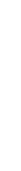 Категория студенты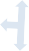 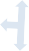 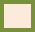 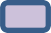 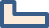 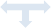 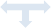 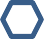 6. Требования охраны труда и техники безопасностиОбщие требования6.1.1. К участию в конкурсе, под непосредственным контролем и руководством экспертов по  компетенции «Медицинский и социальный уход» допускаются участники, прошедшие инструктаж по охране труда и технике безопасности, ознакомленные с инструкцией по охране труда, имеющие необходимые навыки по эксплуатации инструментов и оборудования.6.1.2. В процессе выполнения конкурсных заданий и нахождения на территории и в помещениях места проведения конкурса, конкурсант обязан четко соблюдать:- инструкции по охране труда и технике безопасности; - не заходить за ограждения и в технические помещения;- соблюдать личную гигиену;- принимать пищу в строго отведенных местах;-самостоятельно использовать инструмент и оборудование, разрешенное к выполнению конкурсного задания.6.1.3. При выполнении конкурсного задания на участника могут воздействовать следующие вредные и (или) опасные факторы:• физические (высокое напряжение в электрической сети; система вентиляции); • химические (различные лекарственные препараты и вещества); • биологические (препараты, предназначенные для иммунизации; носители различных инфекционных заболеваний);• психофизиологические (состояние близкое к стрессовому, обусловленное страхом общения с носителями опасных заболеваний; чрезмерные эмоциональные нагрузки).6. 1.4. Во время работы на конкурсной площадке необходимо использовать следующую спецодежду и индивидуальные средства защиты: халат белый (медицинский костюм), головной убор (косынка или колпак), ватно-марлевая повязка, перчатки резиновые индивидуальные, очки (щиток), эргономичная обувь. 6.1.5. Обо всех неполадках в работе электропроводки и сантехники, инструментов и оборудования участник обязан незамедлительно сообщить эксперту. 6.1.6. Участник обязан выполнять требования пожарной безопасности. 6.1.7. Для обеспечения пожарной безопасности в легкодоступном месте должен присутствовать огнетушитель в рабочем состоянии. 6.1.8. В тех случаях, когда для выполнения работы требуется соблюдение стерильности, необходимо использовать стерильные одноразовые изделия. 6.1.9. Оборудование и приборы, которые могут оказаться под напряжением из-за нарушения изоляции, должны быть подвержены защитному заземлению вне зависимости от места их установки и проведения процедуры. 6.1.10. Не допускается хранение любого оборудования, аппаратуры и приборов на шкафах. 1.11. Конкурсная площадка должна быть оснащена всем необходимым оборудованием согласно инфраструктурному листу 6.2. Требования охраны труда перед началом работы6.2.1. Осмотреть и привести в порядок рабочее место, убрать все посторонние предметы, которые могут отвлекать внимание и затруднять работу.  6.2.2. Проверить правильность использования оборудования на конкурсной площадке (установка стола, стула) и, при необходимости, провести необходимые изменения для предотвращения неправильных поз и длительных напряжений мышц тела. 6.2.3. Проверить освещенность конкурсной площадки. 6.2.4. Надеть чистую санитарно-гигиеническую одежду, обувь, а при необходимости надеть спецодежду и спецобувь. 6.2.5. Убедиться в исправности всех аппаратов и оборудования, ограждений, блокировок, заземляющих устройств, и в случае обнаружения неисправностей немедленно проинформировать об этом эксперта. 6.2.6. Все контрольно-измерительные приборы оборудования и аппаратов необходимо подвергнуть проверке в соответствии с установленным порядком. 6.2.7. На конкурсной площадке запрещается проводить медицинские процедуры с использованием неисправных и (или) самодельных инструментов. 6.2.8. Запрещается приступать к работе при обнаружении любых несоответствий рабочего места установленным в данном разделе требованиям, а также при невозможности выполнить указанные в данном разделе подготовительные к работе действия. 6.3. Требования охраны труда во время работы6.3.1. Участник на конкурсной площадке во время работы обязан: • неукоснительно соблюдать данную инструкцию; • строго выполнять все правила по эксплуатации и инструкции по охране труда используемых инструментов и различных приспособлений; • ежедневно содержать в порядке и чистоте свое место на конкурсной площадке; • соблюдать все общие требования гигиены труда; • получать информацию у статиста, исполняющего роль пациента, об имеющихся противопоказаниях к применению лекарственных препаратов, о наличии у него аллергических реакций и перенесенных в последнее время заболеваниях, а также о его контактах с носителями инфекционных заболеваний. 6.3.2. Во время работы на конкурсной площадке запрещается: • нарушать правила по использованию инструментов и приспособлений; • нарушать правила по эксплуатации инструментов. 6.3.3. Во время перерывов между конкурсными заданиями, с целью уменьшения нервно эмоционального напряжения, утомления зрительного аппарата, уменьшения гиподинамии и гипокинезии, предотвращения развития чрезмерного утомления необходимо выполнять соответствующие комплексы физических упражнений. Требования охраны труда при аварийных ситуациях6.4.1. При обнаружении неисправности в работе электрических устройств, находящихся под напряжением (повышенном их нагреве, появления искрения, запаха гари, задымления и т.д.), участнику следует немедленно сообщить о случившемся экспертам, выполнение конкурсного задания продолжить только после устранения возникшей неисправности.6.4.2. В случае возникновения у участника плохого самочувствия или получения травмы сообщить об этом экспертам.6.4.3. При поражении участника электрическим током немедленно отключить электросеть, оказать первую помощь (самопомощь) пострадавшему, сообщить экспертам, при необходимости обратиться к врачу.6.4.4. При несчастном случае или внезапном заболевании необходимо в первую очередь отключить питание электрооборудования, сообщить о случившемся экспертам,  которые должны принять мероприятия по оказанию первой помощи пострадавшим, вызвать скорую медицинскую помощь, при необходимости отправить пострадавшего в ближайшее лечебное учреждение.6.4.5. При возникновении пожара необходимо немедленно оповестить экспертов. Приложить усилия для исключения состояния страха и паники.При обнаружении очага возгорания на конкурсной площадке необходимо любым возможным способом постараться загасить пламя в "зародыше" с обязательным соблюдением мер личной безопасности.При возгорании одежды попытаться сбросить ее. Если это сделать не удается, упасть на пол и, перекатываясь, сбить пламя; необходимо накрыть горящую одежду куском плотной ткани, облиться водой, запрещается бежать – бег только усилит интенсивность горения.В загоревшемся помещении не следует дожидаться, пока приблизится пламя. Основная опасность пожара для человека – дым. При наступлении признаков удушья лечь на пол и как можно быстрее ползти в сторону эвакуационного выхода.6.4.6. При обнаружении взрывоопасного или подозрительного предмета не подходите близко к нему, предупредите о возможной опасности находящихся поблизости экспертов или обслуживающий персонал.При происшествии взрыва необходимо спокойно уточнить обстановку и действовать по указанию экспертов, при необходимости эвакуации возьмите с собой документы и предметы первой необходимости, при передвижении соблюдайте осторожность, не трогайте поврежденные конструкции, оголившиеся электрические провода. В разрушенном или поврежденном помещении не следует пользоваться открытым огнем (спичками, зажигалками и т.п.).6.5.Требование охраны труда по окончании работПосле окончания работ каждый участник обязан:6.5.1. Привести в порядок рабочее место. 6.5.2. Убрать средства индивидуальной защиты в отведенное для хранений место.6.5.3. Отключить инструмент и оборудование от сети.6.5.4. Инструмент убрать в специально предназначенное для хранений место.6.5.5.Аппараты привести в исходное положение, оговоренное инструкцией по эксплуатации.6.5.6. Подвергнуть очистке, или дезинфекции одноразовые изделия медицинского назначения, детали и узлы приборов и аппаратов, 6.5.7. Сообщить эксперту о выявленных во время выполнения конкурсных заданий неполадках и неисправностях оборудования и инструмента, и других факторах, влияющих на безопасность выполнения конкурсного задания.6.6.Требование охраны труда с целью снижения риска заражения коронавирусной инфекцией COVID-196.6.1.При входе на конкурсную площадку должен быть обеспечен «входной фильтр» участников и экспертов с обязательным проведением термометрии бесконтактным способом.6.6.2.Не допускается нахождение на конкурсной площадке лиц с повышенной температурой, а также имеющих внешние симптомы наличия респираторных заболеваний (кашель, насморк и т.д.).6.6.3.Все участники и эксперты должны находиться на конкурсной площадке в средствах индивидуальной защиты (маски / респираторы). Смена защитной маски производится не реже одного раза в 2 часа.6.6.4.Должны быть обеспечены условия для гигиенической обработки рук с применением антисептических средств на конкурсной площадке, в местах общего пользования, санитарных узлах.6.6.5.Необходимо соблюдать дистанцию не менее 1,5 м как между участниками, так и между экспертами.6.6.6.Перед началом работы и по окончанию работы должна быть проведена влажная уборка конкурсной площадки с использованием дезинфицирующих средств.6.6.7.В течение всего периода работы конкурсной площадки должна быть обеспечена дезинфекция воздушной среды с использованием приборов для обеззараживания воздуха.6.6.8.Организация регулярного проветривания кабинета во время перерыва между работой участников.Наименование категории участникаНаименование модуляВремя проведения модуляПолученный результатСтудентМодуль 1. Осуществление профессионального ухода в условиях стационара (медицинской организации) 60Пациенту оказана помощь в соответствии с потребностями. Общее время выполнения конкурсного задания: 60 минОбщее время выполнения конкурсного задания: 60 минОбщее время выполнения конкурсного задания: 60 минОбщее время выполнения конкурсного задания: 60 минНаименование модуляЗаданиеМаксимальный балл1.Осуществление профессионального ухода в условиях стационара (медицинской организации)Оказание помощи пациенту в условиях стационара (медицинской организации) в соответствии с его потребностями100ИТОГОИТОГО100Задание№Наименование критерияМаксимальные баллыОбъективная оценка (баллы)Оказание помощи пациенту в условиях стационара (медицинской организации) в соответствии с его потребностямиОценка ситуации и планирование собственных действий. Выявление жалоб пациента, оценка функционального состояния пациента, составление плана сестринских вмешательств по уходу за пациентом.1010Оказание помощи пациенту в условиях стационара (медицинской организации) в соответствии с его потребностямиКоммуникативные навыки, этика, правовые вопросы. Эффективное профессиональное общение с пациентом/родственниками, соблюдение правовых и этических норм.2525Оказание помощи пациенту в условиях стационара (медицинской организации) в соответствии с его потребностямиЗнание алгоритмов установленного образца манипуляций по профессиональному уходу за пациентом.4040Оказание помощи пациенту в условиях стационара (медицинской организации) в соответствии с его потребностямиБезопасность и эргономика. Соблюдение правил биомеханики и безопасного перемещения пациента. Соблюдение асептики и антисептики, обработка использованного оборудования и материалов. 1515Оказание помощи пациенту в условиях стационара (медицинской организации) в соответствии с его потребностямиРабота с медицинской документацией. 1010ПЕРЕЧЕНЬ ОБОРУДОВАНИЯ НА 1-ГО УЧАСТНИКАПЕРЕЧЕНЬ ОБОРУДОВАНИЯ НА 1-ГО УЧАСТНИКАПЕРЕЧЕНЬ ОБОРУДОВАНИЯ НА 1-ГО УЧАСТНИКАПЕРЕЧЕНЬ ОБОРУДОВАНИЯ НА 1-ГО УЧАСТНИКАПЕРЕЧЕНЬ ОБОРУДОВАНИЯ НА 1-ГО УЧАСТНИКАПЕРЕЧЕНЬ ОБОРУДОВАНИЯ НА 1-ГО УЧАСТНИКАПЕРЕЧЕНЬ ОБОРУДОВАНИЯ НА 1-ГО УЧАСТНИКАПЕРЕЧЕНЬ ОБОРУДОВАНИЯ НА 1-ГО УЧАСТНИКА№НаименованиеФото оборудования инструмента или мебелиСсылка на сайт с тех. характеристиками либо тех. характеристики оборудования, инструментовЕд. измеренияЕд. измеренияКол-воКол-во1.Кровать функциональная 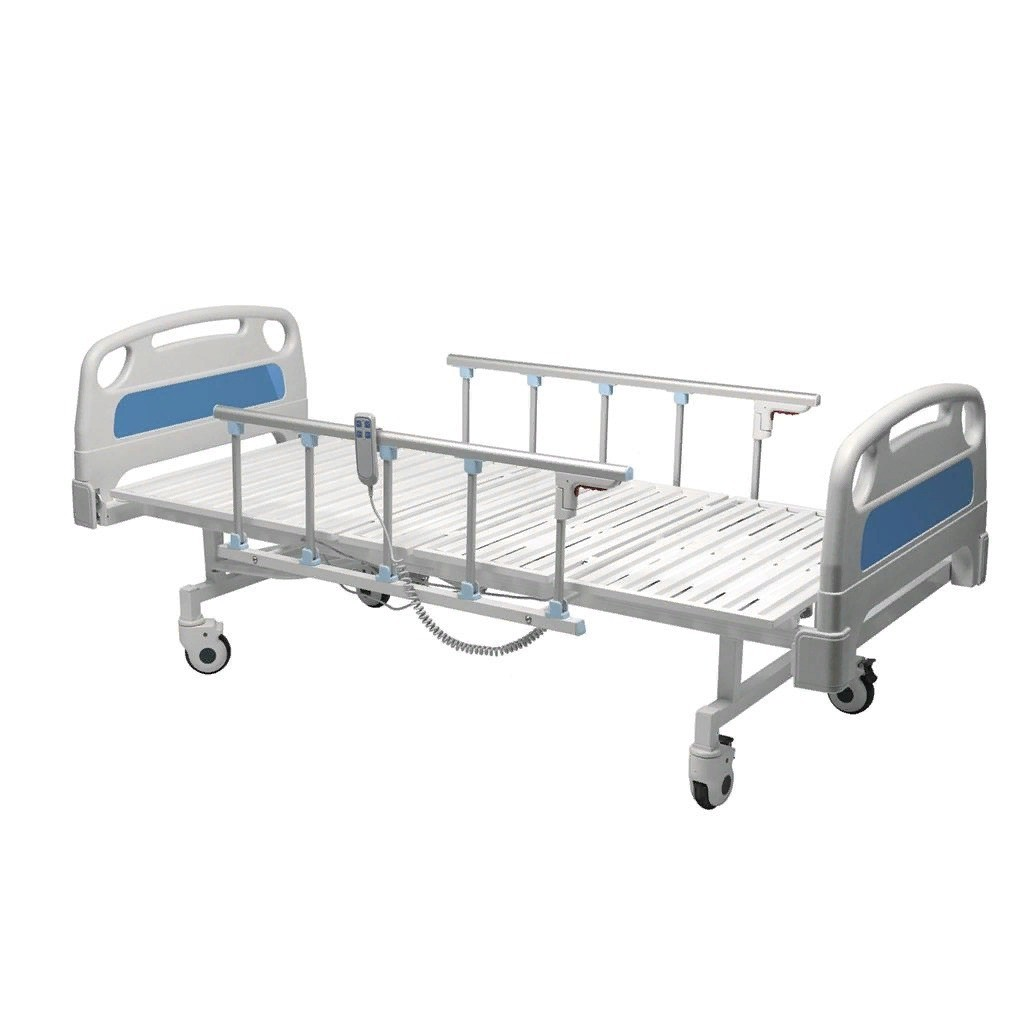 Кровать медицинская функциональная с электроприводом и боковыми ограждениями.На усмотрение организатора.Шт.Шт.112.Матрас для функциональной кровати 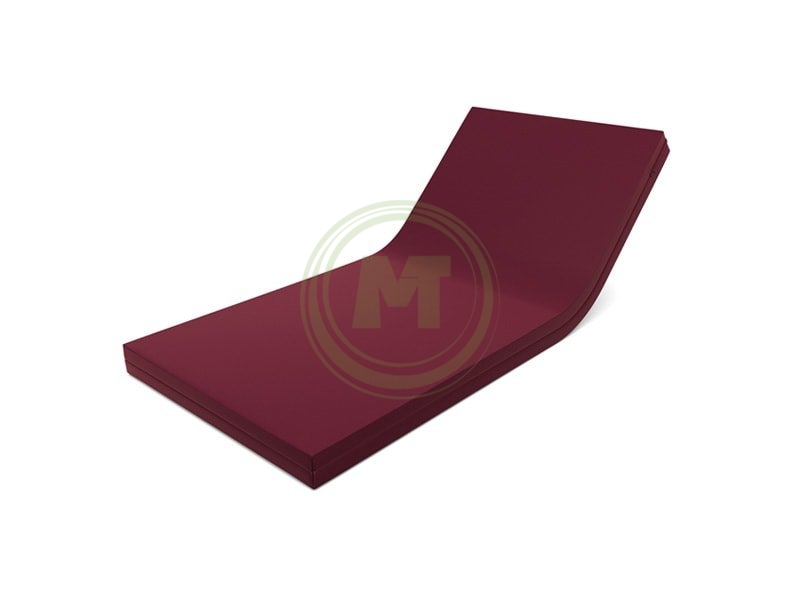 Матрас медицинскийНа усмотрение организатораШт.Шт.113.Подушка 70 ´ 70На усмотрение организатораШт.Шт.224.Одеяло летнееНа усмотрение организатораШт.Шт.115.Мини холодильник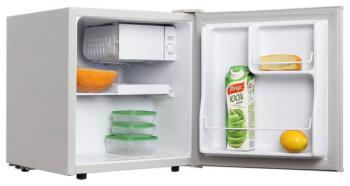 На усмотрение организатораШт.Шт.116.Ваза с фруктамиНа усмотрение организатораШт.Шт.117.Тумба прикроватная 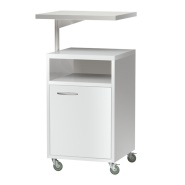 http://med-opt.ru/mebel-medicinskaya-i-laboratonaya/2540-tumba-prikrovatnaya-tp-dzmo-s-povorotnym-stolikom.html Тумба прикроватная ТП-ДЗМО с поворотным столиком или на усмотрение организатораШт.Шт.118.Стол палатныйНа усмотрение организатораШт.Шт.119.Стул палатныйНа усмотрение организатораШт.Шт.3310.Мобильный инструментальный столик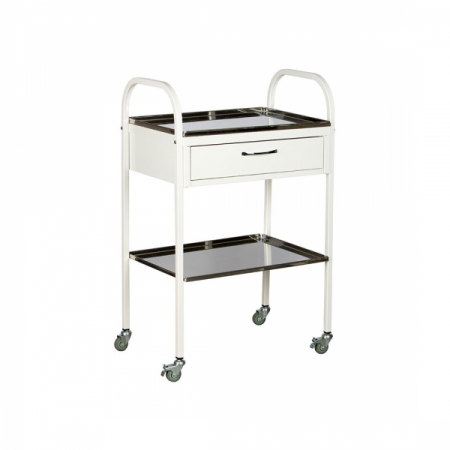 На усмотрение организатора Шт.Шт.2211.Тележка медицинская для белья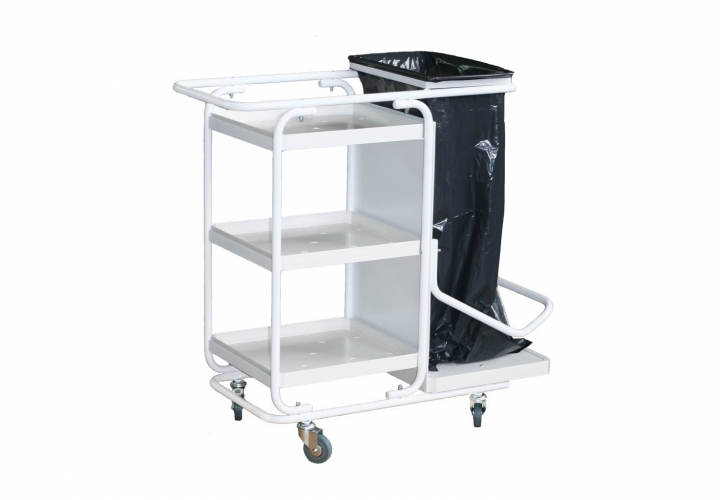 На усмотрение организатораШт.Шт.1112.Тележка для контейнеров  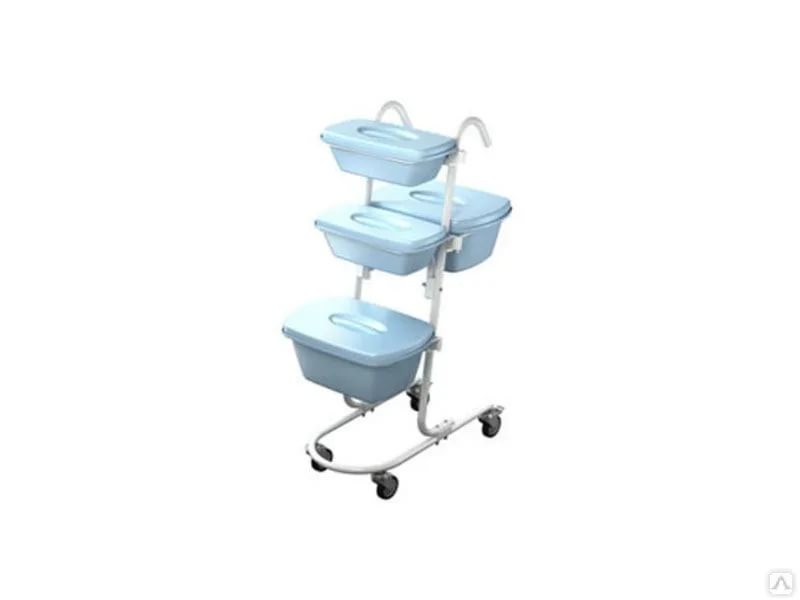 http://mktver.ru/magazin/group_1035/group_1103/item_6863/Тележка для размещения контейнеров тк-01-кронт или на усмотрение организатора Шт.Шт.1113.Емкость-контейнер КДС-3-"КРОНТ"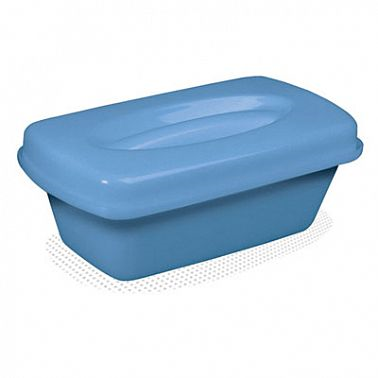 https://www.kront.com/catalog/kds/kds-3/Соответственно тележке для размещения контейнеров тк-01 или на усмотрение организатораШт.Шт.2214.Емкость-контейнер КДС-5-"КРОНТ"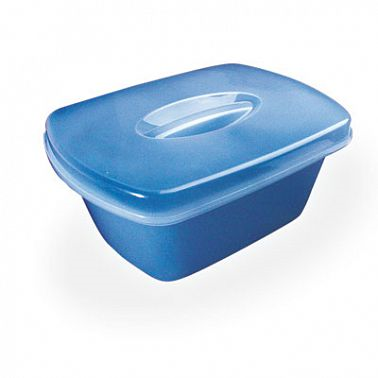 https://www.kront.com/catalog/kds/kds-5/Соответственно тележке для размещения контейнеров тк-01 или на усмотрение организатораШт.Шт.1115.Емкость-контейнер для дезинфекции 3л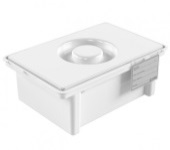 https://thumb.tildacdn.com/tild3139-3765-4238-b466-346461653365/-/resize/1000x1000/-/format/webp/415.pngНа усмотрение организатораШт.Шт.2216.Контейнер для сбора  медицинских отходов  А класса с педалью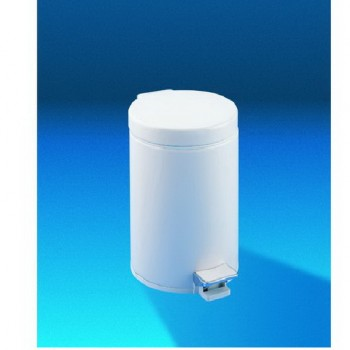 https://www.ekologij.ru/products/vedro-pedalnoe-al72012c Ведро педальное AL72012C Или на усмотрение организатора Шт.Шт.1117.Контейнер для сбора  медицинских отходов  Б класса с педалью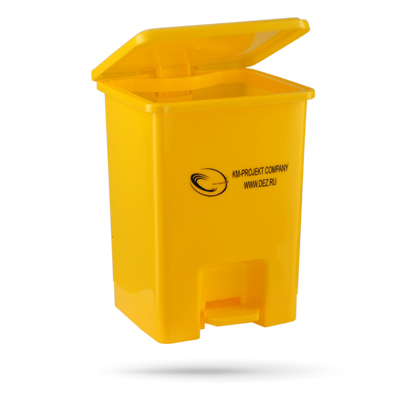 https://medmart.pro/products/emkost-kontejner-15l-dlya-othodov-zheltaya-s-pedalyu-vnutrikorpusnyj Бак 15 литров с педалью для медицинских отходов Или на усмотрение организатора Шт.Шт.1118.Диспенсер для бумажных полотенец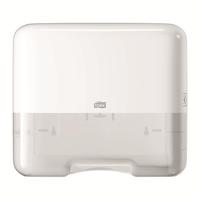 https://www.komus.ru/katalog/khozyajstvennye-tovary/bumazhnye-gigienicheskie-sredstva-i-derzhateli/derzhateli/dispensery-dlya-polotenets/c/737/ Диспенсер для листовых полотенец Tork Mini Singlefold H3 ZZ/С пластиковый белый (код производителя 553100) или на усмотрение организатораШт.Шт.1119.Раковина со смесителемНа усмотрение организатора Шт.Шт.1120.Часы песочные (1 мин) или секундомер На усмотрение организатораШт.Шт.1121.Тонометр механический с невстроенным фонендоскопом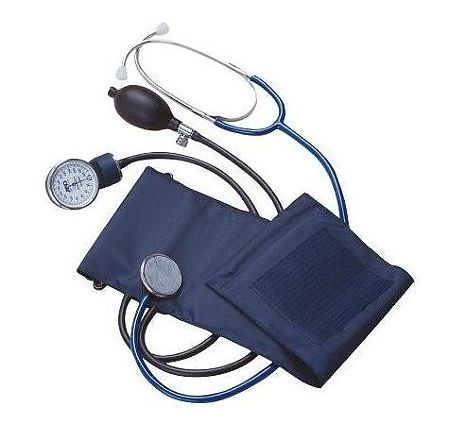 https://www.eapteka.ru/goods/id211120/ или на усмотрение организатораШт.Шт.1122.Тонометр автоматический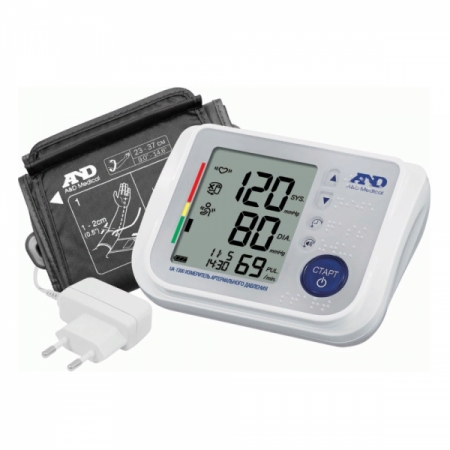 https://med-serdce.ru/catalog/avtomaticheskiy-tonometr-s-govoryaschim-pomoschnikom-aandd-ua-1300.htmlАвтоматический тонометр с говорящим помощником на русском языке и большим дисплеем или на усмотрение организатораШт.Шт.1123.Пульсоксиметр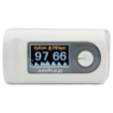 На усмотрение организатораШт.Шт.1124.Термометр инфракрасный бесконтактный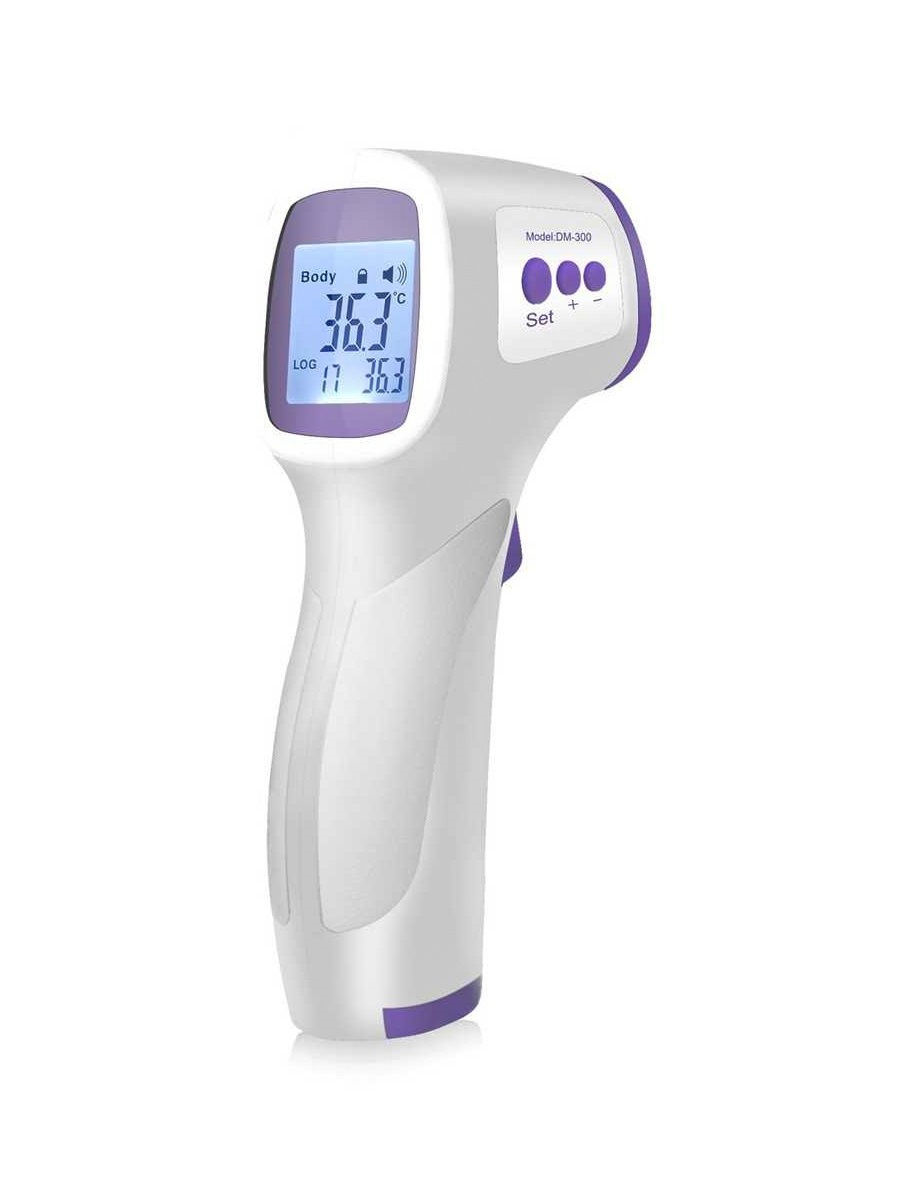 https://www.wildberries.ru/catalog/12235639/detail.aspx?targetUrl=GP Joylife / Термометр инфракрасный бесконтактныйили на усмотрение организатораШт.Шт.1125.Глюкометр/набор https://apteka.ru/volgograd/product/glyukometr-akku-chek-aktiv-nabor-5e32737df5a9ae000140d827/ ГЛЮКОМЕТР АККУ-ЧЕК АКТИВ /НАБОР/ В комплекте с одноразовыми иглами, тест –полосками.Или на усмотрение организатораШт.Шт.1126.Мерная емкость для воды (1л)На усмотрение организатораШт. Шт. 1127.Мешок для льда медицинский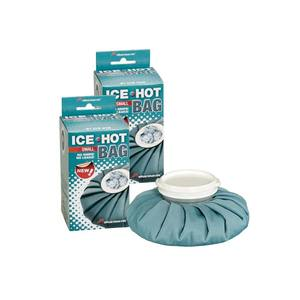 https://pharmacels.ru/shop/products.php?ice-hot_bag Многоразовыйили на усмотрение организатораШт.Шт.1128.Накладка на руку, бедро, живот для инсулиновых, внутримышечных и подкожных инъекций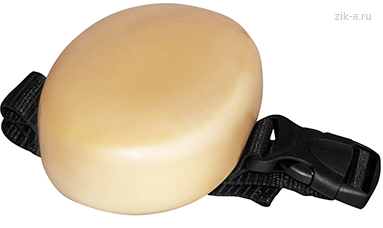 http://med-maneken.ru/shop.php?action=good&id=2176или на усмотрение организатораШт.Шт.1129.Поддерживающий пояс для перемещения больного (размер XXL)https://bazmed.ru/product/podderzhivajushhij-pojas-dlja-peremeshhenija-bolnogo/?sku=407  или на усмотрение организатораШт.Шт.1130.Скользящая простыня трансфер для перемещения больного, комплектhttps://zabota-market.ru/product/skolzyashchaya-prostynya-transfer-dlya-peremeshcheniya-bolnogo-komplekt/ размер XL  комплект.комплект.1131.Трость опорная https://apteka.ru/volgograd/product/trost-amcs33-opornaya-metallicheskaya-s-ustrojstvom-protiv-skolzheniya-ups-5e32750df5a9ae000140e386/С анатомической ручкой и регулируемой длинойИли на усмотрение организатораШт.Шт.1132.Ходунки-роллаторы 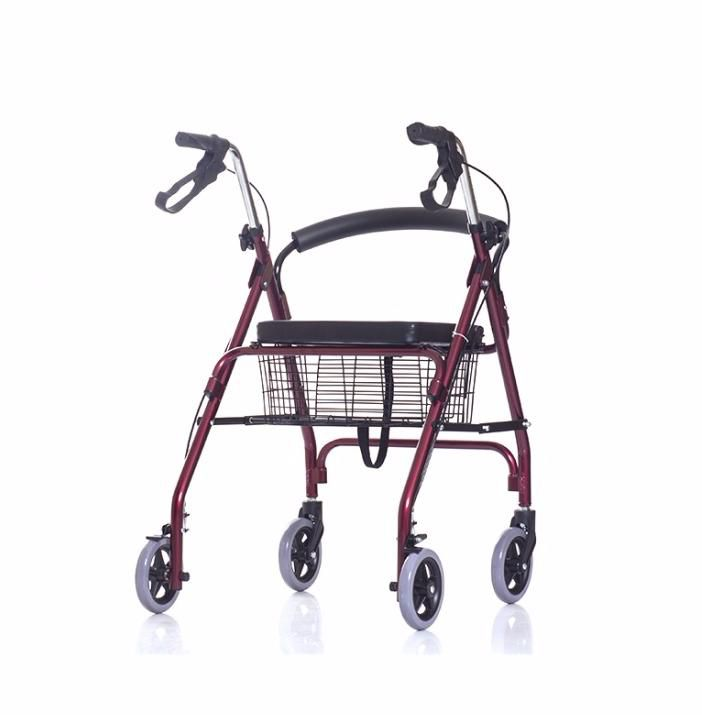 https://www.medspros.ru/shop/ortonica_xr102.htmlХодунки-роллаторы Ortonica XR102Четырехколесный, с регулируемой высотой, оснащен ручным тормозом или на усмотрение организаторовШт.Шт.1133.Ходунки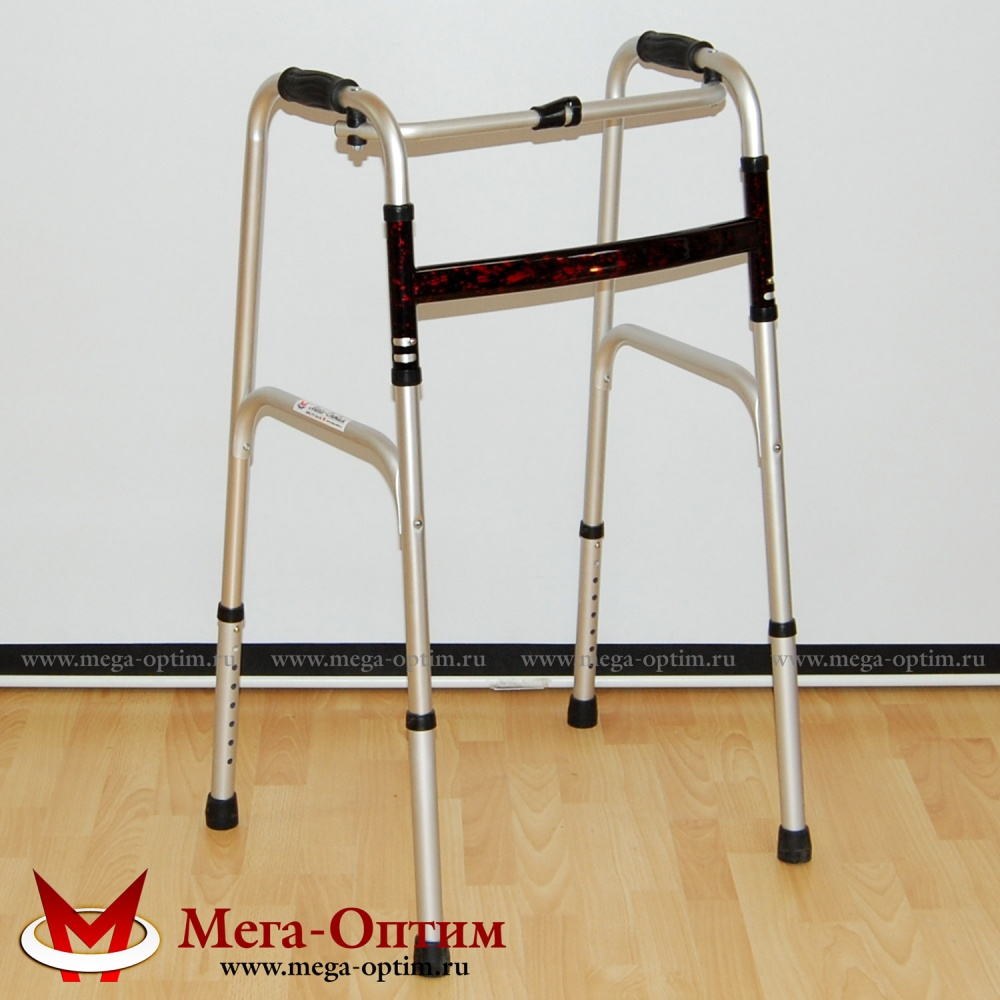 https://www.medspros.ru/shop/mega_optim_fs963l_usilennye.htmlБесколесные, с регулируемой высотойШт.Шт.1134.Усилитель голоса с беспроводным микрофоном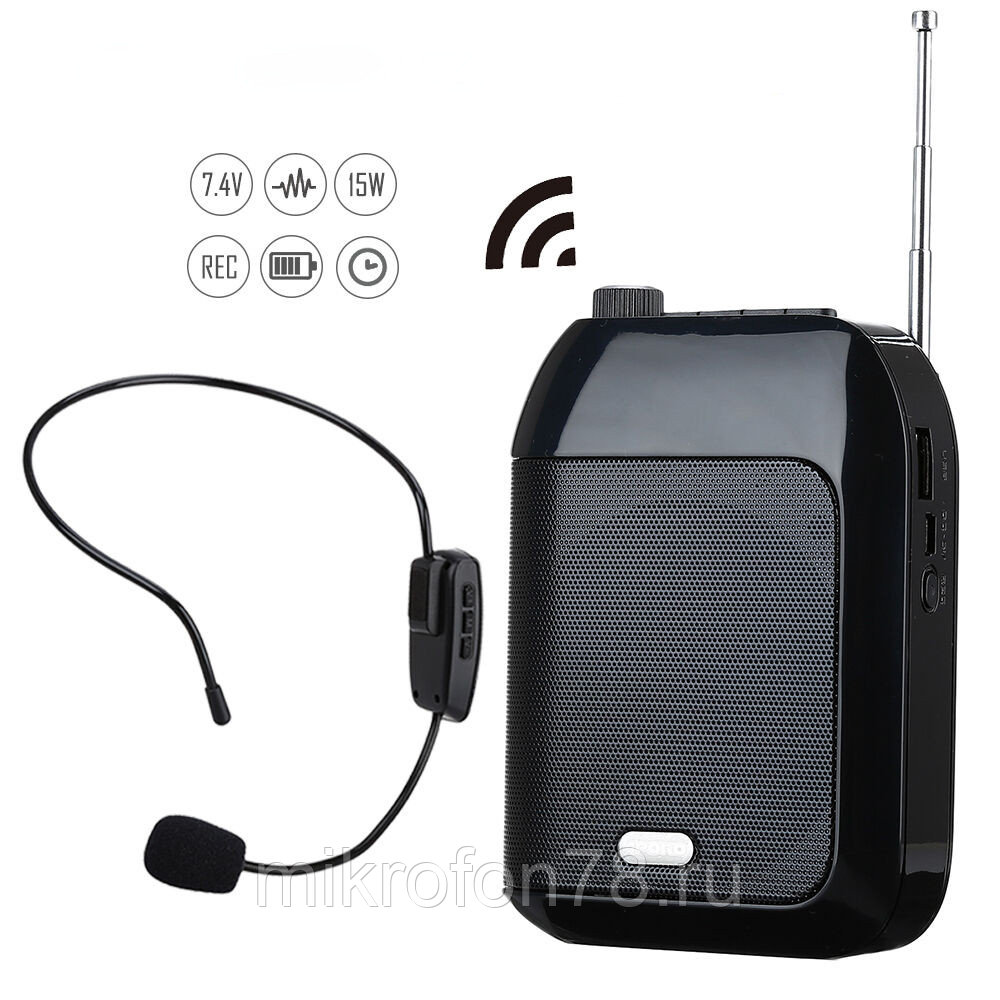 https://mikrofon78.ru/p328574250-usilitel-golosa-aporo.html или на усмотрение организатораШт.Шт.1135.Лупа настольная с подсветкой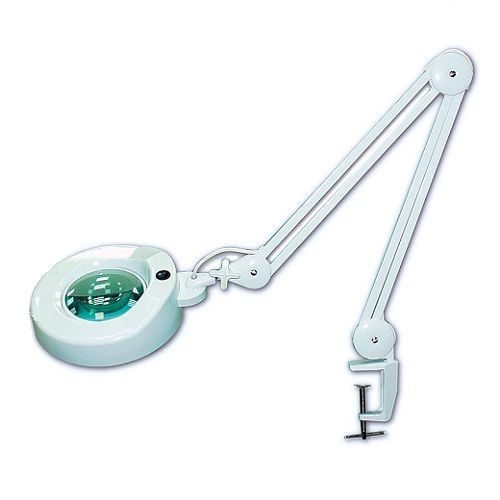 https://zdravtorg.ru/magazin?mode=product&product_id=321267411 или на усмотрение организатораШт.Шт.1136.Лупа с ручкой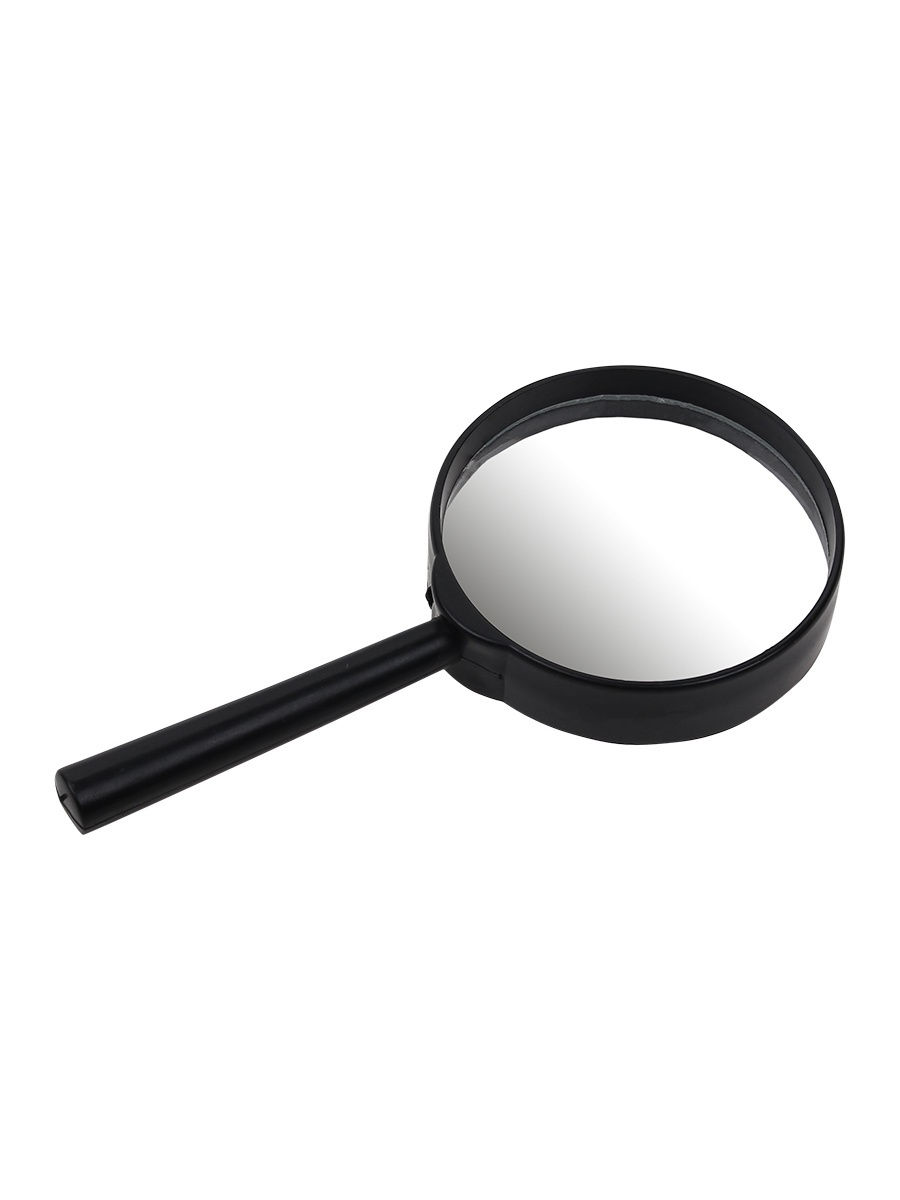 https://www.wildberries.ru/catalog/7564557/detail.aspx?targetUrl=GP  или на усмотрение организатораШт.Шт.1137.Часы настенные с большим циферблатом и секундной стрелкойна усмотрение организатораШт.Шт.11ПЕРЕЧЕНЬ РАСХОДНЫХ МАТЕРИАЛОВ НА 1 УЧАСТНИКАПЕРЕЧЕНЬ РАСХОДНЫХ МАТЕРИАЛОВ НА 1 УЧАСТНИКАПЕРЕЧЕНЬ РАСХОДНЫХ МАТЕРИАЛОВ НА 1 УЧАСТНИКАПЕРЕЧЕНЬ РАСХОДНЫХ МАТЕРИАЛОВ НА 1 УЧАСТНИКАПЕРЕЧЕНЬ РАСХОДНЫХ МАТЕРИАЛОВ НА 1 УЧАСТНИКАПЕРЕЧЕНЬ РАСХОДНЫХ МАТЕРИАЛОВ НА 1 УЧАСТНИКАПЕРЕЧЕНЬ РАСХОДНЫХ МАТЕРИАЛОВ НА 1 УЧАСТНИКАПЕРЕЧЕНЬ РАСХОДНЫХ МАТЕРИАЛОВ НА 1 УЧАСТНИКА№НаименованиеСсылка на сайт с тех. характеристиками либо тех. характеристики оборудования, инструментовЕд. измеренияЕд. измеренияКол-воКол-воКожный антисептикНа усмотрение организатораФл.Фл.22Дезинфицирующее средство, спрей для обработки поверхностейНа усмотрение организатораФл.Фл.113.Мыло жидкое во флаконе с дозаторомНа усмотрение организатораШтШт114.Мыло кусковоеНа усмотрение организатораШтШт115.Пакет для сбора медицинских отходов А На усмотрение организатораШтШт116.Пакет для сбора медицинских отходов Б класса На усмотрение организатораШт.Шт.117.Маска медицинская 3-х слойная из нетканого материала, одноразовая, на резинкеУп.Уп.2-32-38.Шапочка берет одноразоваяНа усмотрение организатораУп.Уп.119.Антисептические салфеткиНа усмотрение организатораУп.Уп.1110.Варежка для обтирания одноразоваяНа усмотрение организатораУп.Уп.1111.Моющий лосьон для телаНе требует смыванияФл.Фл.1112.Пена для очищения кожи Не требует смывания водойФл.Фл.1113.Зубная пастаНа усмотрение организатораШт.Шт.1114.Зубная щеткаНа усмотрение организатораШт.Шт.1115.Влажные гигиенические салфеткиНа усмотрение организатораУп.Уп.1116.Сухие гигиенические салфеткиНа усмотрение организатораУп.Уп.1117.Комплект постельного белья (пододеяльник, наволочка, простынь)На усмотрение организатораУп.Уп.1118.Мужская пижама L/50 (для статиста мужчины)https://rus-matras.ru/shop/tekstil-dlya-doma/khalaty-rubashki-i-futbolki/futbolki-odnotonnye-muzhskie-1/  или на усмотрение организатораШт.Шт.1119.Ночная рубашка для пациента (для статиста женщины)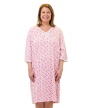 На усмотрение организатораШт.Шт.1120.Полотенце для лицаНа усмотрение организатораШт.Шт.2221.РасческаШтШт1122.Перчатки медицинские Смотровые Нестерильные размер SУп.Уп.1123.Перчатки медицинские Смотровые Нестерильные размер МУп.Уп.1124.Перчатки медицинские Смотровые Нестерильные размер LУп.Уп.1125.Лоток одноразовый почкообразныйНа усмотрение организатораШт.Шт.2-32-326.Пакеты для льда (Или имитация льда)На усмотрение организатораИли имитация льдаУп.Уп.1127.Фартук одноразовыйНа усмотрение организатораУп.Уп.1128.Шприц-ручкаhttps://apteka.ru/product/novorapid-flekspen-100meml-3ml-n5-shpricz-ruchka-5e3269d665b5ab0001651e5f/ Новорапид флекспен 100ме/мл 3мл n5 шприц-ручка со сменными иглами или на усмотрение организатораШт.Шт.1129.Сменные иглы для шприц- ручки, длина иглы 4/6/8  ммСоответствует модели шприц ручкина усмотрение организатораУп.Уп.1130.Шприц инсулиновый со съемной иглой100 ЕД На усмотрение организатораУп.Уп.1131.Контейнер для утилизации иглЖелтый класс Б  на усмотрение организатораШт.Шт.1132.Инсулин (плацебо)100ЕДШт.Шт.1133.Пинцет анатомическийодноразовыйhttps://lan-med.ru/pincet-odnorazovyj-sterilnyj-dl-12-5-sm/На усмотрение организатораШт.Шт.2234.Салфетки медицинские марлевыеhttps://lan-med.ru/salfetki-marlevye-sterilnye-pl-32-g-m2-nyufarm/ Стерильные 5*5Уп.Уп.1135.Температурный лист форма 004-уНа усмотрение организатораШт.Шт.1136.Лист врачебных назначенийНа усмотрение организатораШт.Шт.1137.Дневник самоконтроляНа усмотрение организатораШт.Шт.1138.Набор цветных ручек (красный, синий, черный, зеленый стержень)На усмотрение организатораУп.Уп.1139.Ручка шариковая (синий цвет)На усмотрение организатораШтШтПо количеству участниковПо количеству участников40.Идентификационный браслет на рукуНа усмотрение организатораШт.Шт.1141.Нагрудник защитный влагонепроницаемыйНа усмотрение организатораШт.Шт.1142.Шкала боли цветнаяНа усмотрение организатораШт.Шт.11РАСХОДНЫЕ МАТЕРИАЛЫ, ОБОРУДОВАНИЕ И ИНСТРУМЕНТЫ, КОТОРЫЕ УЧАСТНИКИ ДОЛЖНЫ ИМЕТЬ ПРИ СЕБЕРАСХОДНЫЕ МАТЕРИАЛЫ, ОБОРУДОВАНИЕ И ИНСТРУМЕНТЫ, КОТОРЫЕ УЧАСТНИКИ ДОЛЖНЫ ИМЕТЬ ПРИ СЕБЕРАСХОДНЫЕ МАТЕРИАЛЫ, ОБОРУДОВАНИЕ И ИНСТРУМЕНТЫ, КОТОРЫЕ УЧАСТНИКИ ДОЛЖНЫ ИМЕТЬ ПРИ СЕБЕРАСХОДНЫЕ МАТЕРИАЛЫ, ОБОРУДОВАНИЕ И ИНСТРУМЕНТЫ, КОТОРЫЕ УЧАСТНИКИ ДОЛЖНЫ ИМЕТЬ ПРИ СЕБЕРАСХОДНЫЕ МАТЕРИАЛЫ, ОБОРУДОВАНИЕ И ИНСТРУМЕНТЫ, КОТОРЫЕ УЧАСТНИКИ ДОЛЖНЫ ИМЕТЬ ПРИ СЕБЕРАСХОДНЫЕ МАТЕРИАЛЫ, ОБОРУДОВАНИЕ И ИНСТРУМЕНТЫ, КОТОРЫЕ УЧАСТНИКИ ДОЛЖНЫ ИМЕТЬ ПРИ СЕБЕРАСХОДНЫЕ МАТЕРИАЛЫ, ОБОРУДОВАНИЕ И ИНСТРУМЕНТЫ, КОТОРЫЕ УЧАСТНИКИ ДОЛЖНЫ ИМЕТЬ ПРИ СЕБЕРАСХОДНЫЕ МАТЕРИАЛЫ, ОБОРУДОВАНИЕ И ИНСТРУМЕНТЫ, КОТОРЫЕ УЧАСТНИКИ ДОЛЖНЫ ИМЕТЬ ПРИ СЕБЕ1.Медицинский костюмНа усмотрение участникаНа усмотрение участникаШт.Шт.12.Медицинская шапочкаНа усмотрение участникаНа усмотрение участникаШт.Шт.13.Удобная эргономичная обувьС твердым закрытым «носом», фиксирующаяся, моющаяся. С твердым закрытым «носом», фиксирующаяся, моющаяся. Пара.Пара.1РАСХОДНЫЕ МАТЕРИАЛЫ И ОБОРУДОВАНИЕ, ЗАПРЕЩЕННЫЕ НА ПЛОЩАДКЕРАСХОДНЫЕ МАТЕРИАЛЫ И ОБОРУДОВАНИЕ, ЗАПРЕЩЕННЫЕ НА ПЛОЩАДКЕРАСХОДНЫЕ МАТЕРИАЛЫ И ОБОРУДОВАНИЕ, ЗАПРЕЩЕННЫЕ НА ПЛОЩАДКЕРАСХОДНЫЕ МАТЕРИАЛЫ И ОБОРУДОВАНИЕ, ЗАПРЕЩЕННЫЕ НА ПЛОЩАДКЕРАСХОДНЫЕ МАТЕРИАЛЫ И ОБОРУДОВАНИЕ, ЗАПРЕЩЕННЫЕ НА ПЛОЩАДКЕРАСХОДНЫЕ МАТЕРИАЛЫ И ОБОРУДОВАНИЕ, ЗАПРЕЩЕННЫЕ НА ПЛОЩАДКЕРАСХОДНЫЕ МАТЕРИАЛЫ И ОБОРУДОВАНИЕ, ЗАПРЕЩЕННЫЕ НА ПЛОЩАДКЕРАСХОДНЫЕ МАТЕРИАЛЫ И ОБОРУДОВАНИЕ, ЗАПРЕЩЕННЫЕ НА ПЛОЩАДКЕ1. Профессиональные стандартызапрещенызапрещены2.Устройства передающие, принимающие и хранящие информациюзапрещенызапрещеныОБЩАЯ ИНФРАСТРУКТУРА КОНКУРСНОЙ ПЛОЩАДКИОБЩАЯ ИНФРАСТРУКТУРА КОНКУРСНОЙ ПЛОЩАДКИОБЩАЯ ИНФРАСТРУКТУРА КОНКУРСНОЙ ПЛОЩАДКИОБЩАЯ ИНФРАСТРУКТУРА КОНКУРСНОЙ ПЛОЩАДКИОБЩАЯ ИНФРАСТРУКТУРА КОНКУРСНОЙ ПЛОЩАДКИОБЩАЯ ИНФРАСТРУКТУРА КОНКУРСНОЙ ПЛОЩАДКИОБЩАЯ ИНФРАСТРУКТУРА КОНКУРСНОЙ ПЛОЩАДКИОБЩАЯ ИНФРАСТРУКТУРА КОНКУРСНОЙ ПЛОЩАДКИПеречень оборудование, инструментов, средств индивидуальной защиты и т.п.Перечень оборудование, инструментов, средств индивидуальной защиты и т.п.Перечень оборудование, инструментов, средств индивидуальной защиты и т.п.Перечень оборудование, инструментов, средств индивидуальной защиты и т.п.Перечень оборудование, инструментов, средств индивидуальной защиты и т.п.Перечень оборудование, инструментов, средств индивидуальной защиты и т.п.Перечень оборудование, инструментов, средств индивидуальной защиты и т.п.Перечень оборудование, инструментов, средств индивидуальной защиты и т.п.№НаименованиеСсылка на сайт с тех. характеристиками либо тех. характеристики оборудованияСсылка на сайт с тех. характеристиками либо тех. характеристики оборудованияЕд. измеренияЕд. измеренияКол-воЧасы настенныеНа усмотрение организатораНа усмотрение организатораШтШт3АптечкаАптечка первой помощи.Аптечка первой помощи.шт.шт.5Вешалка напольнаяВешалка напольная для одежды.Вешалка напольная для одежды.шт.шт.2Корзина для мусораКорзина для мусораКорзина для мусорашт.шт.3ПЕРЕЧЕНЬ ОБОРУДОВАНИЕ ДЛЯ ЭКСПЕРТОВПЕРЕЧЕНЬ ОБОРУДОВАНИЕ ДЛЯ ЭКСПЕРТОВПЕРЕЧЕНЬ ОБОРУДОВАНИЕ ДЛЯ ЭКСПЕРТОВПЕРЕЧЕНЬ ОБОРУДОВАНИЕ ДЛЯ ЭКСПЕРТОВПЕРЕЧЕНЬ ОБОРУДОВАНИЕ ДЛЯ ЭКСПЕРТОВПЕРЕЧЕНЬ ОБОРУДОВАНИЕ ДЛЯ ЭКСПЕРТОВПЕРЕЧЕНЬ ОБОРУДОВАНИЕ ДЛЯ ЭКСПЕРТОВПЕРЕЧЕНЬ ОБОРУДОВАНИЕ ДЛЯ ЭКСПЕРТОВПеречень оборудования, мебель, канцелярия и т.п.Перечень оборудования, мебель, канцелярия и т.п.Перечень оборудования, мебель, канцелярия и т.п.Перечень оборудования, мебель, канцелярия и т.п.Перечень оборудования, мебель, канцелярия и т.п.Перечень оборудования, мебель, канцелярия и т.п.Перечень оборудования, мебель, канцелярия и т.п.Перечень оборудования, мебель, канцелярия и т.п.№НаименованиеСсылка на сайт с тех. Характеристиками, либо тех. характеристики оборудованияСсылка на сайт с тех. Характеристиками, либо тех. характеристики оборудованияЕд. измеренияЕд. измеренияКол-воНоутбук  На усмотрение организатораНа усмотрение организатораШт.Шт.1Принтер черно-белая печатьНа усмотрение организатораНа усмотрение организатораШтШт1Зеркало На усмотрение организатораНа усмотрение организатораШтШт1Стул На усмотрение организатораНа усмотрение организатораШт.Шт.10Стол офисныйНа усмотрение организатораНа усмотрение организатораШт.Шт.1/6Часы настенныеНа усмотрение организатораНа усмотрение организатораШтШт1РАСХОДНЫЕ МАТЕРИАЛЫ НА 1 ЭкспертаРАСХОДНЫЕ МАТЕРИАЛЫ НА 1 ЭкспертаРАСХОДНЫЕ МАТЕРИАЛЫ НА 1 ЭкспертаРАСХОДНЫЕ МАТЕРИАЛЫ НА 1 ЭкспертаРАСХОДНЫЕ МАТЕРИАЛЫ НА 1 ЭкспертаРАСХОДНЫЕ МАТЕРИАЛЫ НА 1 ЭкспертаРАСХОДНЫЕ МАТЕРИАЛЫ НА 1 ЭкспертаРАСХОДНЫЕ МАТЕРИАЛЫ НА 1 ЭкспертаСтеплер со скобамиНа усмотрение организатораНа усмотрение организатораШт.Шт.1Скрепки канцелярскиеНа усмотрение организатораНа усмотрение организатораУп.Уп.1Скотч широкий и узкийНа усмотрение организатораНа усмотрение организатораШт.Шт.2Скотч двухстороннийШирина 2 смШирина 2 смШтШт1Ножницы На усмотрение организатораНа усмотрение организатораШт. Шт. 2Файлы А4На усмотрение организатораНа усмотрение организатораУп.Уп.1Папка-скоросшивательНа усмотрение организатораНа усмотрение организатораШт.Шт.5Бумага формата А 4На усмотрение организатораНа усмотрение организатораУп.Уп.2Планшет для бумаги с зажимом а4На усмотрение организатораНа усмотрение организатораШт.Шт.5Калькуляторы На усмотрение организатораНа усмотрение организатораШтШт3Батарейки AA, щелочнаяНа усмотрение организатораНа усмотрение организатораШт.Шт.10Батарейки, AAА щелочнаяНа усмотрение организатораНа усмотрение организатораШт.Шт.10КОМНАТА УЧАСТНИКОВКОМНАТА УЧАСТНИКОВКОМНАТА УЧАСТНИКОВКОМНАТА УЧАСТНИКОВКОМНАТА УЧАСТНИКОВКОМНАТА УЧАСТНИКОВКОМНАТА УЧАСТНИКОВКОМНАТА УЧАСТНИКОВПеречень оборудования, мебель, канцелярия и т.п.Перечень оборудования, мебель, канцелярия и т.п.Перечень оборудования, мебель, канцелярия и т.п.Перечень оборудования, мебель, канцелярия и т.п.Перечень оборудования, мебель, канцелярия и т.п.Перечень оборудования, мебель, канцелярия и т.п.Перечень оборудования, мебель, канцелярия и т.п.Перечень оборудования, мебель, канцелярия и т.п.Зеркало На усмотрение организатораНа усмотрение организатораШтШт2Стол переговорный На усмотрение организатораНа усмотрение организатораШтШт1Стул На усмотрение организатораНа усмотрение организатораШтШт10Вешалка для одеждыНа усмотрение организатораНа усмотрение организатораШтШт1Часы настенныеНа усмотрение организатораНа усмотрение организатораШтШт1ДОПОЛНИТЕЛЬНЫЕ ТРЕБОВАНИЯ/КОММЕНТАРИИДОПОЛНИТЕЛЬНЫЕ ТРЕБОВАНИЯ/КОММЕНТАРИИДОПОЛНИТЕЛЬНЫЕ ТРЕБОВАНИЯ/КОММЕНТАРИИДОПОЛНИТЕЛЬНЫЕ ТРЕБОВАНИЯ/КОММЕНТАРИИДОПОЛНИТЕЛЬНЫЕ ТРЕБОВАНИЯ/КОММЕНТАРИИДОПОЛНИТЕЛЬНЫЕ ТРЕБОВАНИЯ/КОММЕНТАРИИДОПОЛНИТЕЛЬНЫЕ ТРЕБОВАНИЯ/КОММЕНТАРИИДОПОЛНИТЕЛЬНЫЕ ТРЕБОВАНИЯ/КОММЕНТАРИИ№Наименование	Тех. характеристики Тех. характеристики Точка питанияНа усмотрение организатораНа усмотрение организатораЭлектричество 380 вольт , 220-230, мощность 9,5 кВтПодключение к розетке: кровать функциональная, настольная лупа с подсветкой, минихолодильник,  компьютерная техникаНа усмотрение организатораПодключение к розетке: кровать функциональная, настольная лупа с подсветкой, минихолодильник,  компьютерная техникаНа усмотрение организатораЭлектричество: 2 розетки по 220 Вольт (по 2 кВт на каждую)На усмотрение организатораНа усмотрение организатораПлощадь рабочих площадок 4*5 метров (20 кв.метров), рабочие площадки ограждены экранами высота не менее 1.5 м . На ограждения крепится- часы, диспенсер для мыла, полотенец.На усмотрение организатора4*5 метров (20 кв.метров), рабочие площадки ограждены экранами высота не менее 1.5 м . На ограждения крепится- часы, диспенсер для мыла, полотенец.На усмотрение организатораПлощадь, м.кв.Ширина прохода между рабочими местами, м.Специализированное оборудование, количество.*Рабочее место участника с нарушением слухаПлощадь рабочего места на одного работающего инвалида должна составлять не менее 4,5 м2, высота – не менее 3,2 м2, а объем – не менее 15 м3. При этом технологическое оборудование, площадь проходов, проездов, промежуточного складирования материалов и готовой продукции в указанную площадь рабочего места не входит!!!0,6 м1. Стационарная индукционная система "Шестое чувство" – 1 шт. http://neo-vo.ru/catalog/induktsionnye-sistemy/statsionarnaia-induktsionnaia-sistema-shestoe-chuvstvo/Индукционная система «Шестое чувство» предназначена для обеспечения слабослышащих людей высококачественным звуком. Она идеально подойдёт для конференц-залов, учебных комнат, кабинетов, аудиторий, прикассовых зон, стоек информации, точках обслуживания, актовых залов. Установка системы «Шестое чувство» повышает разборчивость речи и облегчает для слабослышащих людей общение с персоналом. Стационарная индукционная петля монтируется в пол, потолок или стены, соединяясь с усилителем. Звуковая информация поступает на микрофон и передается в слуховой аппарат равномерно во всей зоне охвата петли. Стационарная система "Шестое чувство" незаметна в интерьере и охватывает помещение до 1000м2.Рабочее место участника с нарушением зренияПлощадь рабочего места на одного работающего инвалида должна составлять не менее 4,5 м2, высота – не менее 3,2 м2, а объем – не менее 15 м3. При этом технологическое оборудование, площадь проходов, проездов, промежуточного складирования материалов и готовой продукции в указанную площадь рабочего места не входит!!!0,6-0,9 м1.  Видеоувеличитель Optelec ClearView Speech (HD) – 1 шт.https://www.smartaids.ru/catalog/product/videouvelichitel-optelec-clearview-c-speech-s-monitorom-hd-24-dyuyma/Увеличивает, распознает и озвучивает тексты на русском языке. Стационарный видеоувеличитель предназначен для просмотра и чтения увеличенных изображений и текстов с последующим их распознаванием и озвучиванием.2. Портативный видеоувеличитель Optelec Compact Touch HD World × кол-во рабочих мест.Прост в использовании. Дисплей HD-качества диагональю пять дюймов. Камера устройства может наводить резкость на объекты на расстоянии от 5 см до бесконечности.3. Лупа настольная на кронштейне с подсветкой Vario maxi × кол-во рабочих мест.Настольная лупа с самой большой выпуклой линзой в мире.Рабочее место участника с нарушением ОДАПлощадь рабочего места на одного работающего инвалида должна составлять не менее 4,5 м2, высота – не менее 3,2 м2, а объем – не менее 15 м3. При этом технологическое оборудование, площадь проходов, проездов, промежуточного складирования материалов и готовой продукции в указанную площадь рабочего места не входит!!!0,9-1,4 м-Рабочее место участника с соматическими заболеваниямиПлощадь рабочего места на одного работающего инвалида должна составлять не менее 4,5 м2, высота – не менее 3,2 м2, а объем – не менее 15 м3. При этом технологическое оборудование, площадь проходов, проездов, промежуточного складирования материалов и готовой продукции в указанную площадь рабочего места не входит!!!0,6 м-Рабочее место участника с ментальными нарушениямиПлощадь рабочего места на одного работающего инвалида должна составлять не менее 4,5 м2, высота – не менее 3,2 м2, а объем – не менее 15 м3. При этом технологическое оборудование, площадь проходов, проездов, промежуточного складирования материалов и готовой продукции в указанную площадь рабочего места не входит!!!0,6 м-